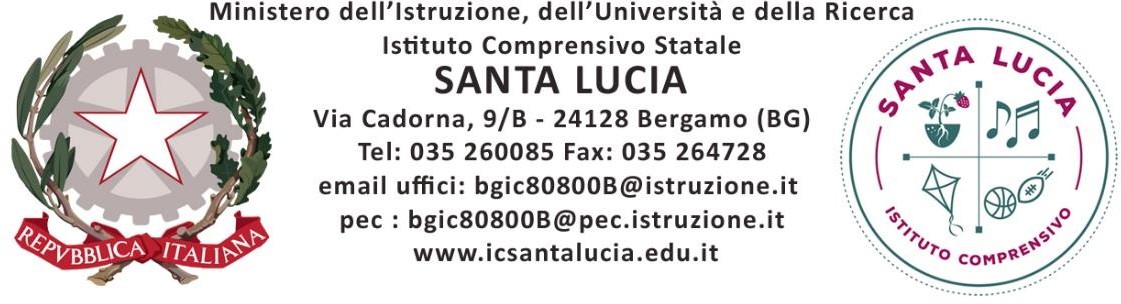 Agli Atti Al Sito Web All’AlboProt. vedi segnatura	Bergamo, 03 novembre 2021Oggetto: DISSEMINAZIONE Progetto PON AVVISO 28966 del 06/09/2021 – FESR REACT EU – “Digital Board: trasformazione digitale nella didattica e nell'organizzazione” – CUP F19J21009450006LA DIRIGENTE SCOLASTICAVisto	l’avviso pubblico del MI prot.n. 28966 del 06/09/2021 – FESR REACT EU – “Digital Board: trasformazione digitale nella didattica e nell'organizzazione”Vista	la nota autorizzativa del MI prot. AOODGEFID - 0042550 DEL 02/11/2021 Fondi Strutturali Europei – Programma Operativo Nazionale “Per la scuola, competenze e ambienti per l’apprendimento” 2014-2020. Asse II - Infrastrutture per l’istruzione – Fondo Europeo di Sviluppo Regionale (FESR) – REACT EU. Asse V – Priorità d’investimento: 13i – (FESR) “Promuovere il superamento degli effetti della crisi nel contesto della pandemia di COVID-19 e delle sue conseguenze sociali e preparare una ripresa verde, digitale e resiliente dell’economia” – Obiettivo specifico 13.1: Facilitare una ripresa verde, digitale e resiliente dell'economia - Azione 13.1.2 “Digital Board: trasformazione digitale nella didattica e nell'organizzazione”– Avviso pubblico prot.n. 28966 del 6 settembre 2021 per la trasformazione digitale nella didattica e nell'organizzazioneCOMUNICAChe questa Istituzione Scolastica è stata autorizzata ad attuare il seguente Progetto:La Dirigente ScolasticaProf.ssa Francesca Zonca*(*Documento informatico firmato digitalmente ai sensi del D.Lgs 82/2005 s.m.i. e norme collegate)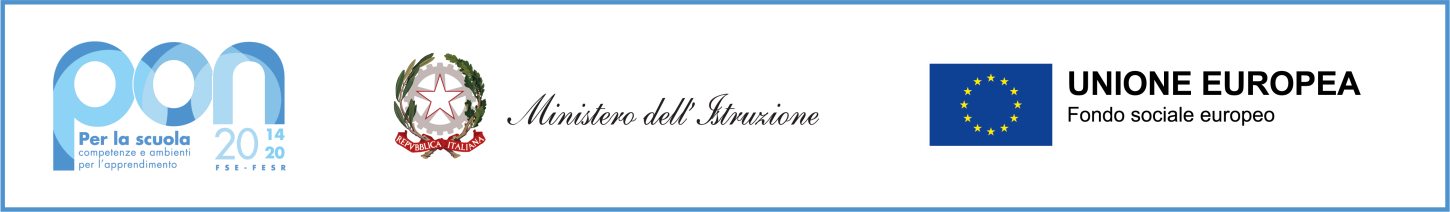 SottoazioneCodice identificativo progettoTitolo moduloTotale autorizzatoprogetto13.1.2A13.1.2A-FESRPON-LO-2021-334Dotazione di attrezzature per la trasformazione digitale della didattica e dell’organizzazionescolastica€ 45.234,63